№ОтЗАЯВКА Для юридических лицна оформление (переоформление) документов подтверждающих факт технологического присоединения энергопринимающих устройств 
к электрическим сетям ООО «ОЭК»На основании изложенных ниже сведений прошу осуществить (отметить в левом столбце любым знаком):Наименование организации Реквизиты заявителя: Юридический адресАдрес для направления почтовой корреспонденцииНаименование организациисубъекта розничного рынка, с которым заявитель намеревается заключить договор, обеспечивающий продажу электрической энергии (мощности) на розничном рынкеСведения и характеристики энергопринимающих устройств:Наименование энергопринимающих устройств:Место нахожденияэнергопринимающих устройств:Договор энергоснабжения:                    При наличии договора энергоснабжения указать номер лицевого счетаМаксимальная мощностьэнергопринимающих устройств:№ ТУ предыдущего собственника	____________________________________________________________________________В соответствии с п. 4 статьи 9 Федерального закона от 27.06.2006г. № 152-ФЗ согласен на обработку моих персональных данных.Номер и дата доверенности представителя**: ____________________________________.В соответствии с п. 4 статьи 9 Федерального закона от 27.06.2006г. № 152-ФЗ согласен на обработку моих персональных данных.           Подпись Заявителя: __________ /__________________________/                                                                                                    (расшифровка подписи)                                               ________________________________________________________________                                             «_______» _____________________202__г.                  (выделенный оператором подвижной радиотелефонной связи абонентский               номер и адрес электронной почты заявителя)    ПРИЛОЖЕНИЯ К ЗАЯВКЕ:     1.Правоустанавливающие и иные документы заявителя (свидетельство о государственной регистрации заявителя в качестве юридического лица или в качестве индивидуального предпринимателя, свидетельство о постановке заявителя на учет в налоговом органе, документы, подтверждающие полномочия лица, подписавшего заявление от имени заявителя, - выписка из протокола (решения, приказа) о назначении на должность руководителя или доверенность на подписание договора, если договор подписывает не руководитель, копия паспорта гражданина Российской Федерации или иного документа, удостоверяющего личность, если заявителем выступает индивидуальный предприниматель или гражданин; устав);2.Копия документа, подтверждающего право собственности или иное предусмотренное законом основание на объект капитального строительства (нежилое помещение в таком объекте капитального строительства) и (или) земельный участок, на котором расположены объекты лица, обратившегося с заявлением о переоформлении документов, либо право собственности или иное предусмотренное законом основание на энергопринимающие устройства (в случае если энергопринимающие устройства лица, обратившегося с заявлением о переоформлении документов, расположены в нежилых помещениях многоквартирных домов или иных объектах капитального строительства, лицо, обратившееся с заявлением о переоформлении документов, представляет в сетевую организацию копию документа, подтверждающего право собственности или иное предусмотренное законом основание на нежилое помещение в таком многоквартирном доме или ином объекте капитального строительства);3.Копия технических условий, в том числе оформленных на предыдущего собственника или иного законного владельца ранее присоединенных энергопринимающих устройств (при наличии);4.Копии акта разграничения границ балансовой принадлежности сторон, акта разграничения эксплуатационной ответственности сторон, акта об осуществлении технологического присоединения, в том числе оформленных на предыдущего собственника или иного законного владельца ранее присоединенных энергопринимающих устройств (при наличии);5.Копии иных документов, подтверждающих факт технологического присоединения энергопринимающих устройств к электрическим сетям (в том числе оформленных на предыдущего собственника энергопринимающих устройств) в случае отсутствия документов, предусмотренных пунктом "4" настоящей памятки;6.Доверенность или иные документы, подтверждающие полномочия представителя лица, обратившегося с заявлением о переоформлении документов, в случае если заявление о переоформлении документов подается в сетевую организацию представителем заявителя.7.Реквизиты заявителя (для юридических лиц - полное наименование и номер записи в Едином государственном реестре юридических лиц, для индивидуальных предпринимателей - номер записи в Едином государственном реестре индивидуальных предпринимателей и дата ее внесения в реестр, ИНН. 	  при  наличии, № ЛС___________________                отсутствует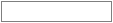 